Конспект образовательной деятельности по математике в подготовительной группе .Тема:«Письмо из школы»Программное содержание:— Закрепить понятия четные и нечетные числа— В игровой форме повторить дни недели— Найти лишнее слово в рядах слов— Решить задачи на сложение и вычитание— Закрепить понятие: один – многоСделать самостоятельную работу (решить примеры на сложение и вычитание и верно определить цвета рисунка)Предварительная работа— Подготовить раздаточный материал— Подготовить демонстрационный материалМетодические приемы— Наглядные— Словесные— Игровые— ПоощренияДемонстрационный материал— Картинки с изображением хищных птиц— Картинку с изображением дома— Картинки с изображением овощей и фруктов— Картинка с изображением деревьев (береза, дуб)— КонвертРаздаточный материал— Рисунки с изображением лошади, разделенного на несколько частей, в каждой части написаны примеры на сложение и вычитание—  Цветные и простые карандаши —  Карточки с цифрамиХод занятияВоспитатель     Ребята, сегодня я получила письмо из школы. Предлагаю его прочесть.Здесь  большими буквами написан вопрос.(Вы готовы к школе?)А еще в письме очень много заданий. Наверно если мы их все выполним, то сможем ответить на этот вопрос. Вы готовы?Первое задание: Назовите дни недели.   Для этого мы используем настольные игры в которых по порядку надо составить дни недели и времена года.Молодцы все справились с заданием.      А сейчас сделаем разминку и посчитаем, числовой ряд у нас будет состоять из 10 цифр (дети считают 1,2,3,4,5,6,7,8,9,10), а теперь обратный счет (дети считают 10,9,8,7,6,5,4,3,2,1)Хорошо, теперь я считаю , а вы внимательно слушаете какое число я пропустила (1,2,3,5,6,7,8,9,10). Назовите число, которое я пропустила (спросить Катю, Артема).Второе задание: Четные и нечетные числа       Давайте попробуем разделить числа на четные и нечетные, я раздам вам карточки с цифрами а вы должны определить четное или нечетное это число. Молодцы, теперь скажите пожалуйста, какое число я загадала, если оно на 1 больше 7 и на 1 меньше 9? (и так в индивидуальном порядке поинтересоваться у каждого ребенка ), правильно, молодцы.Третье задание: четвертый лишний       А теперь слушай внимательно и назовите лишнее слово в ряде слов:Зима, среда, весна, осень Один, три, круг, пять  Плюс, минус, пятница, равно Круг, квадрат, декабрь, многоугольник Ребята, мне очень нравится , как вы справляетесь с заданиями, молодцы!Четвертое задание: реши задачуСейчас попробуем решить задачи, вот перваяМама поставила в вазу 3 розы и 4 гвоздики. Сколько цветов получилось в букете? (ответ детей -7)Следующая задача – Мы купили в магазине 5 огурцов и 3 помидора. Сколько всего овощей мы купили? (ответ детей -8)Еще одна задача – Оля и Коля поливали огород. Коля полил 2 грядки, а Оля 4. Сколько грядок полили дети вместе? (ответ детей – 6)Ну и последняя задача – Миша положил в корзину с фруктами 5 яблок, а Маша подошла и забрала одно яблоко. Сколько яблок осталось в корзине? (ответ детей – 4)Пятое задание: готовим сок      Скажите, пожалуйста, а какой сок получается из яблок? (ответ детей яблочный)Сок из тыквы - тыквенныйСок из моркови – морковныйСок из сливы – сливовыйСок из апельсин – апельсиновыйСок из клубники – клубничныйСок из абрикоса – абрикосовыйСок из свеклы – свекольныйСок из персика – персиковыйСок из лимона – лимонныйСок из граната – гранатовый(можно отвечать, как вместе, так и в индивидуальном порядке)Молодцы ребята, вы отлично работаете.Шестое задание: на внимательность     Сейчас будут логические задачи, они потребуют от вас большого внимания, готовы?На березе созрели 3 яблока, а на дубе – 2. Сколько яблок созрело на деревьях?(повесить на доску картинку березы, дуба, 3-х красных яблок и 2-х желтых)(ответ детей – нисколько, потому что на березе и на дубе яблоки не растут)      Скажите, пожалуйста, как правильно говорить одно яблоко? (ответ детей — много яблок)Один огурец – много огурцовОдна морковь – много морковиОдин картофель – много картофеляМолодцы, ребята, следующая задача     К нам в квартиру на неделе 4 коршуна влетели, 2 совы и 5 воронов, сколько птиц было всего?(поместить на доске картину дома с открытой форточкой и влетающих в нее птиц)(ответ детей  — хищные птицы обитают в лесах и на полях, так что в форточку они залететь не могут)Ребята, вы все очень внимательно слушали и поэтому отлично справились с заданием. Умницы.И последнее задание: самостоятельная работаАнжела и Даниил, помогите пожалуйста раздать цветные карандаши, а я раздам задания       Мы видим лошадь, но ее нужно будет раскрасить в цвет, соответствующий цифре, для этого нужно правильно решить пример. Если задание понятно, то всем удачи, можно начинать работать.      Закончили работу и проведем пальчиковую гимнастикуВ гости к пальчику большому
Приходили прямо к дому
Указательный и средний,
Безымянный и последний
Сам мизинчик-малышок
Постучался об порог.
Вместе пальчики-друзья,
Друг без друга им нельзя.      А сейчас я попрошу Леру взять свою работу и проверить с ребятами, правильно ли все справились с заданием. Давайте подведем итог нашего занятия:— Закрепили понятия четные и нечетные числа— В игровой форме повторили дни недели— Нашли лишнее слово в рядах слов— Решили все задачи на сложение и вычитание— Правильно определили, какие соки получаются из фруктов,   овощей и ягод— Верно решили логические задачи— Закрепили понятие: один – много— В самостоятельной работе правильно решили примеры на сложение и вычитание и верно определили цвета нашего рисунка— А также повторили пальчиковую гимнастикуТеперь мы можем ответить на главный вопрос. Вы готовы к школе?Ребята, какое задание больше всего вам понравилось? Какое было самым легким? Какое труднее?Вы все большие молодцы, все старались и у нас все получилось!Ваши красивые рисунки в качестве подарка можно взять домой, занятие окончено, всем большое спасибо!На березе созрели 3 яблока, а на дубе – 2. Сколько яблок созрело на деревьях?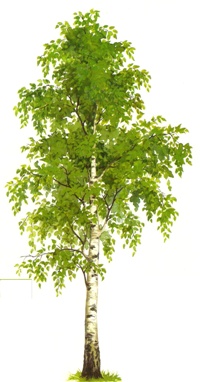 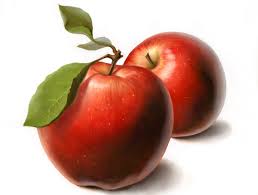 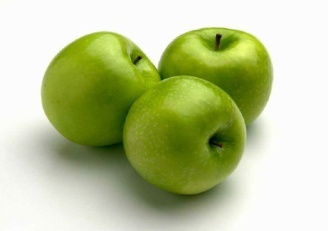 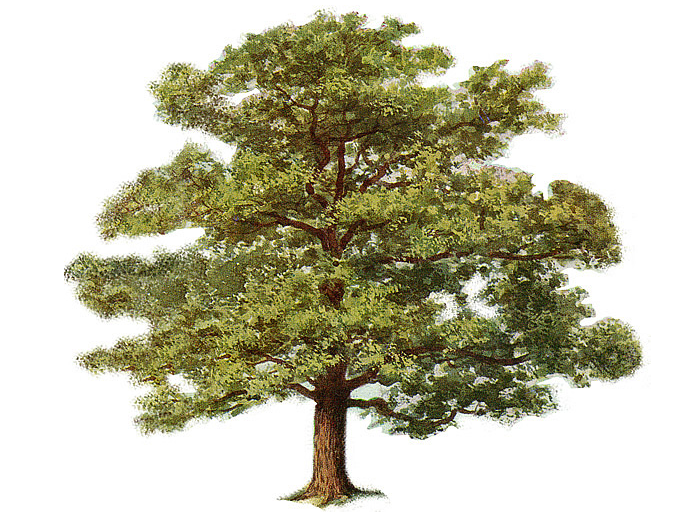     3-2=           голубой                 2+2=          коричневый             1+1=           оранжевый            8-3=          серый    7-4=           черный                  2+4=         пурпурный10-3=          красный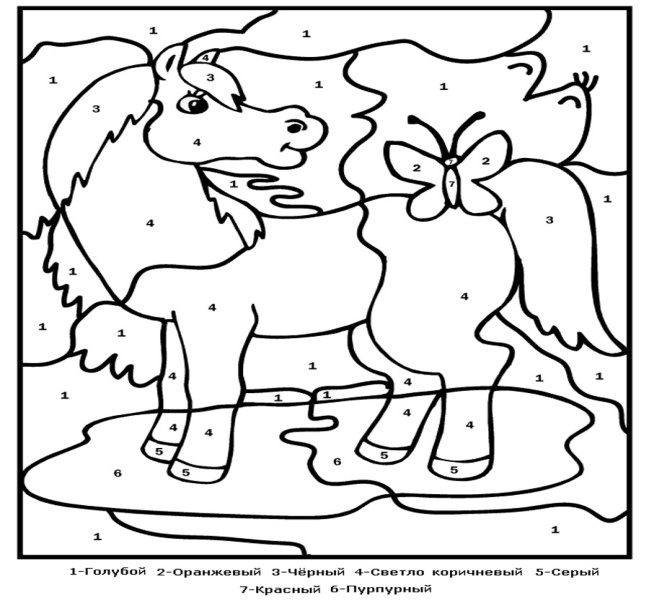 